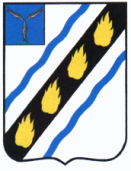 ЗОЛОТОСТЕПСКОЕ  МУНИЦИПАЛЬНОЕ  ОБРАЗОВАНИЕ СОВЕТСКОГО  МУНИЦИПАЛЬНОГО  РАЙОНА  САРАТОВСКОЙ  ОБЛАСТИСОВЕТ  ДЕПУТАТОВ (четвертого созыва)РЕШЕНИЕОт 09.08.2019 г. № 49с.Александровка Об организации водоснабжения в поселенииВ соответствии с Федеральным законом Российской Федерации «Об общих принципах организации местного самоуправления в Российской Федерации» от 6 октября 2003г. № 131-ФЗ, руководствуясь Уставом   Золотостепского муниципального образования, Совет  депутатов  Золотостепского  муниципального образования  РЕШИЛ:1. В целях предотвращения возникновения чрезвычайной ситуации, связанной с обеспечением водоснабжения на территории Золотостепского муниципального образования  Советского  муниципального района  Саратовской области:1) Открыть внебюджетный расчетный счет для добровольного погашения населением образовавшейся задолженности за потребленную электроэнергию перед Саратовэнерго, исходя из тарифов, действовавших на территории Золотостепского муниципального образования в 2018 году;2) Обязать  администрацию Золотостепского муниципального образования принять все меры к погашению образовавшейся задолженности и провести разъяснительную работу с населением.	2. Контроль за исполнением настоящего решения возложить на комиссию при Совете депутатов по финансово-налоговой политике и имущественным отношениям	3. Настоящее решение вступает в силу со дня его подписания.Глава  Золотостепскогомуниципального образования			А.В.Трушин